MATEŘSKÁ ŠKOLA PARDUBICEPOSPÍŠILOVO NÁMĚSTÍ 1692ZPRAVODAJ  1. POLOLETÍŠKOLNÍ ROK  2021 - 2022tel:   466264555   773951904mobil:  773951904 -  nová budovae-mail: mskolka@volny.czweb: http:// mspospisilovo.czPLÁNOVANÉ   AKCE - zrealizovánoZÁŘÍ21. 9.  v 8 hodin  3. a 4. třída VÝLET  ŽLEBY24. 9. v 9 a 10 hodin Divadlo v MŠ Mauglí – všechny třídy – pro malý počet dětí - divadlo zrušeno, BUDE NAHRAZENO 8.2. 29. 9. v 15,45 hodin VALNÁ HROMADA SPOLKU RODIČŮ ve 4. třídě30. 9.  v 8 hodin  1. a 6. třída VÝLET ŽLEBY    ŘÍJEN6. 10. v 8 hodin 2. a 5. třída VÝLET BÍTOVANY13. 10. v 9 a 10 hodin DIVADLO V MŠ  KŘÍŽEM KRÁŽEM PO NOVÉM ZÉLANDU – všechny třídy20. 10. dopoledne OSLAVA DNE STROMŮ na zahradě MŠ poznávací program pro děti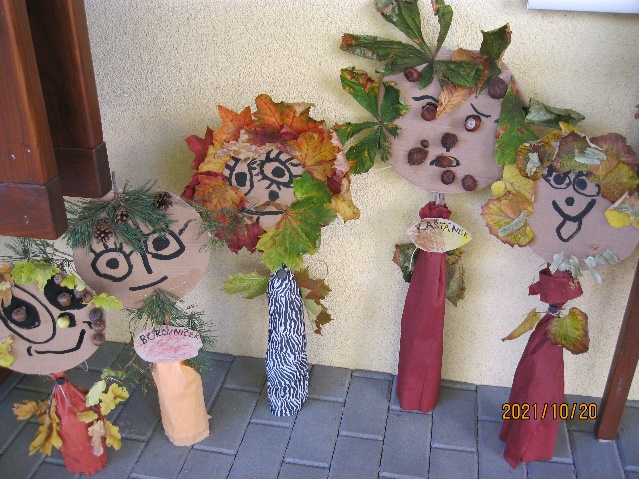 21. 10. v 10 hodin KNIHOVNA-  6. třída Program:  Kouzelný svět zvířátek22. 10. v 10 hodin KNIHOVNA - 1. třída Informační besedaLISTOPAD2. 11. v 8 hodin PODZIMNÍ FOTOGRAFOVÁNÍ JEDNOTLIVCI3. 11.  v 10 hodin KNIHOVNA - 3. třída Program: Jak bylo malé růžové slůně smutné, a jak všechno dobře dopadlo4. 11. v 10 hodin KNIHOVNA - 4. třída Program: Jak bylo malé růžové slůně smutné, a jak všechno dobře dopadlo18. 11. Úklid zahrady - HRABÁNÍ LISTÍ NA ŠKOLNÍ ZAHRADĚ zaměstnanci a  rodiče s dětmi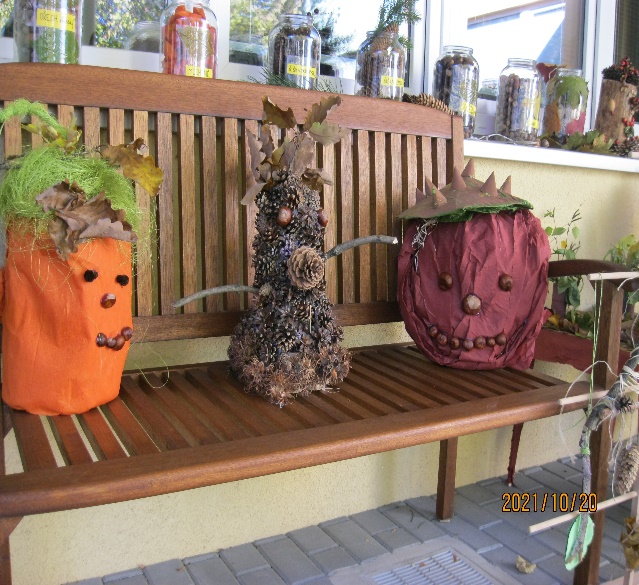 Co nás čeká od doby vydání  22. 11. 2021PROSINEC2. 12. v 15,30 hodin ADVENTNÍ ZPÍVÁNÍ NA ZAHRADĚ MŠ, prohlídka a krmení zvířátek z Apolenky – společné odpoledne s rodiči7. 12 v MŠ divadlo pro všechny třídy „jak Honza ke štěstí přišel“ 3. 12. MIKULÁŠ VE ŠKOLCELEDENProsíme, sledujte web a nástěnky pro rodiče na jednotlivých třídách, děkujeme.Vhled do 2. pololetí školního roku 2021-202222. 2. -  Karneval v MŠ28. 2. – 6.3. Jarní prázdniny18. 3. Jarní hrad ve školce 13. 4. Velikonoční hraKURZ LYŽOVÁNÍ A IN-LINE BRUSLEWWW.SKIFANATIC.CZLyžování:  leden 2022On-line bruslení: květen – červen 2022EKOLOGICKÉ SBĚROVÉ AKTIVITY V MŠ Sběr papíru – Prosíme Vás, abyste papír roztřídili a svázali provázkem.Sběrové místo je za školní kuchyní.Sběr PET lahví Sbíráme PET lahve různých velikostí, sešlápnuté – venku vhazujte do žlutého kontejneru. Sběr použitého kuchyňského oleje – odvoz FRITEX s.r.o.Sběrové místo u dílny za ředitelnou – černý kontejner. Olej uzavírejte do plastových lahví.Učme děti, že oleje nepatří do kanalizace! RECYKLOHRANÍ Sběr použitých baterií a tonerůPoužité tonery můžete vhazovat do označených krabic u dílny za ředitelnou. Použité vybité baterie vhazujte do vyznačených nádob v šatnách jednotlivých tříd- „baterkožrouti.“Sběr drobných elektrospotřebičůMůžete vhazovat veškeré drobné elektro – spotřebiče, které se vejdou do červené sběrné nádoby. Nevhazujte sem baterie a žárovky.Sběr- starých funkčních i nefunkčních mobilních telefonů - předejte na třídě pedagogovi (sběr v hospodářské budově) – bývá sběr = svoz od Recyklohraní 1x v roce.Děkujeme, že pomáháte chránit naši planetu.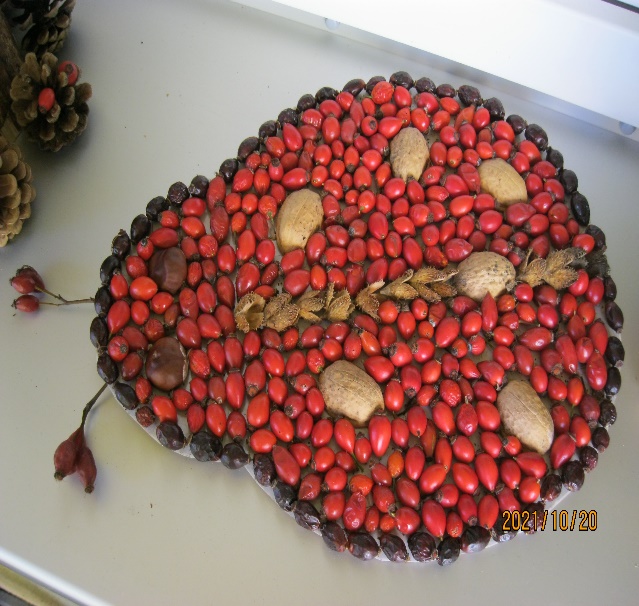 